Chrono StopPorte de d’arrivée pour courses de dragsters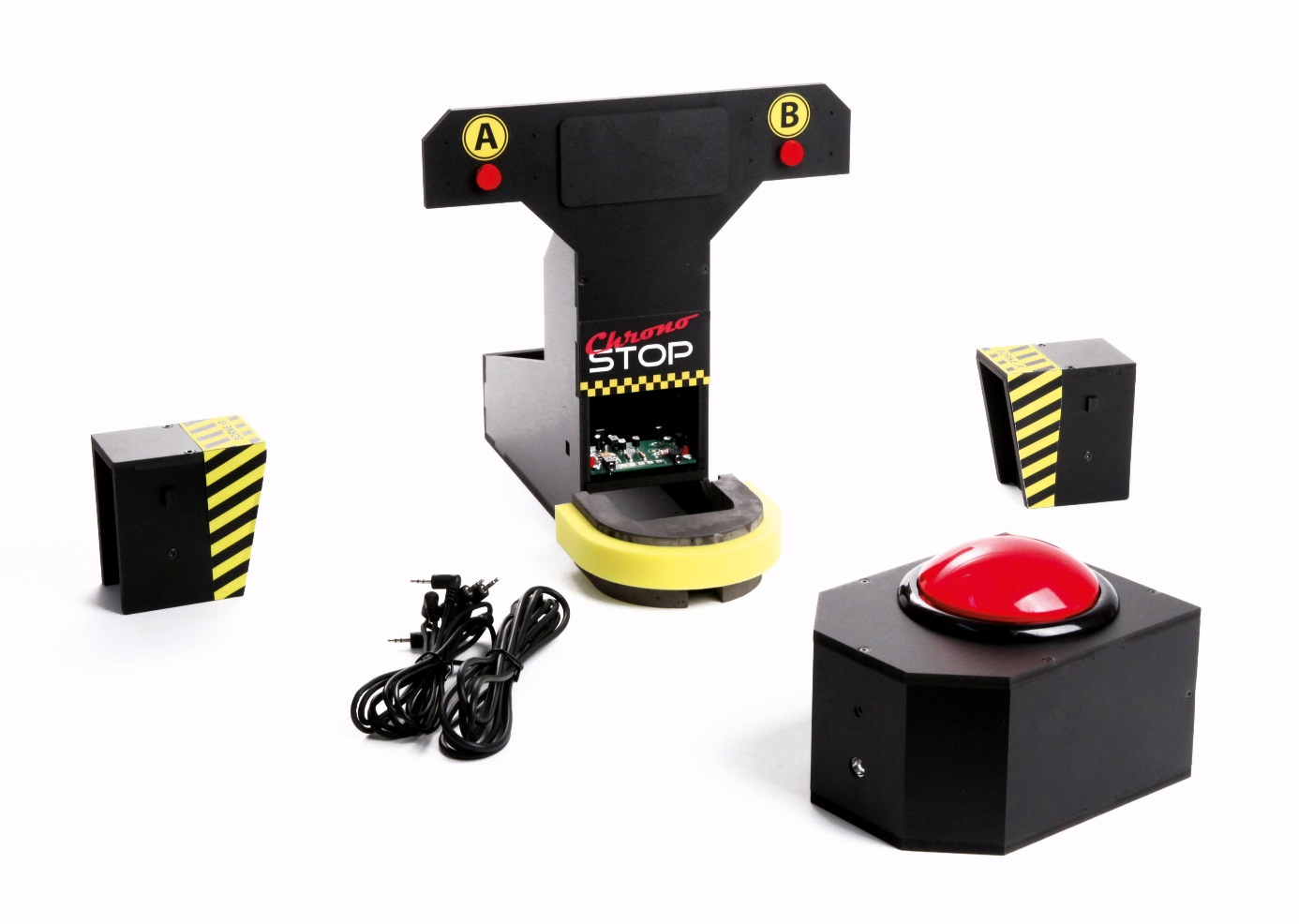 Plan de câblage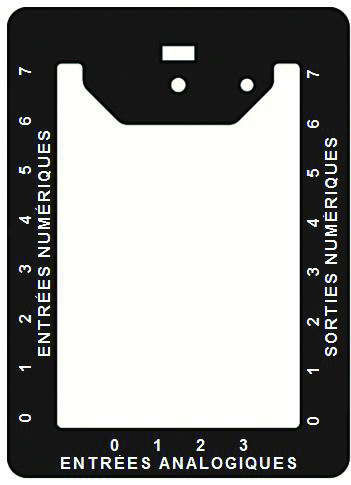 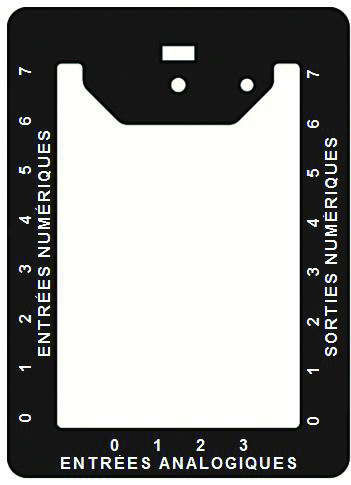 Fichier : ChronoStop_Allumage.xml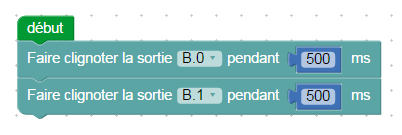 Description : Les LED des portes A et B clignotent successivement une seule fois.Fichier : ChronoStop_Boucle_Allumage.xml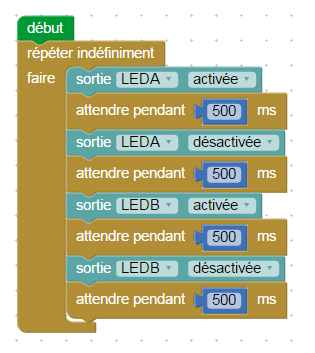 Description : Les LED des portes A et B s’allument puis s’éteignent successivement en boucle.Fichier : ChronoStop_Detection_porte.xml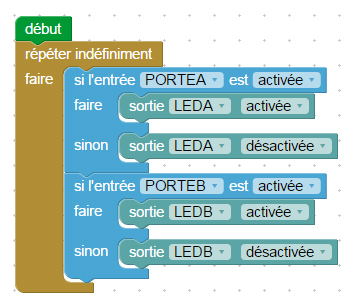 Description : lorsqu’une porte est activée, la LED correspondante s’allume.Fichier : ChronoStop_Jeu_Reflexe.xmlDescription : dès que les 2 LED s’éteignent, le premier à activer une porte à gagner. La LED correspondante clignote.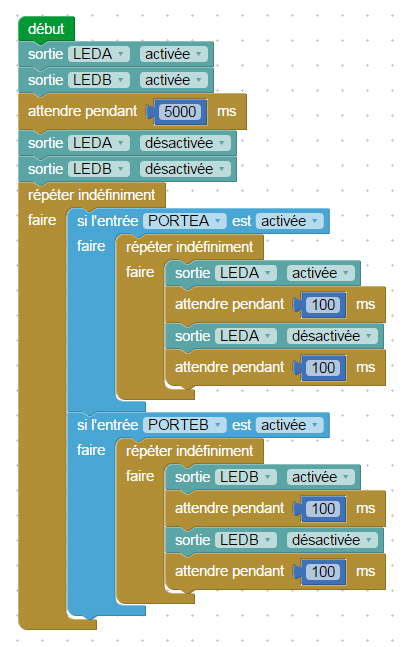 BrochesAutoProgX2Nom sous BlocklyDescriptionMODULES CAPTEURS POUR ENTRÉES NUMÉRIQUESMODULES CAPTEURS POUR ENTRÉES NUMÉRIQUESMODULES CAPTEURS POUR ENTRÉES NUMÉRIQUESC0Porte ADétecte une présence sur la porte A (JA)C1Porte BDétecte une présence sur la porte B (JB)C7B champignonBouton champignonMODULES ACTIONNEURS POUR SORTIES NUMÉRIQUESMODULES ACTIONNEURS POUR SORTIES NUMÉRIQUESMODULES ACTIONNEURS POUR SORTIES NUMÉRIQUESB0LEDAAgit sur LEDAB1LEDBAgit sur LEDBB7Afficheur OLEDAgit sur le module afficheur OLED